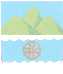 О признании утратившим силу постановления Администрации городского округа Октябрьск Самарской области от 20.11.2020 г. № 1047 «Об утверждении муниципальной программы «Поддержка инициатив населения городского округа Октябрьск Самарской области» на 2021-2025 годы»В соответствии с Федеральным законом от 06.10.2003 г. № 131-ФЗ «Об общих принципах организации местного самоуправления в Российской Федерации», постановлением Главы  городского округа Октябрьск от 28.05.2008 г. № 228 «Об утверждении Порядка принятия решений о разработке муниципальных программ городского округа Октябрьск Самарской области, их  формирования и реализации», руководствуясь Уставом городского округа Октябрьск Самарской областиПОСТАНОВЛЯЮ:1. Постановление Администрации городского округа Октябрьск Самарской области от 20.11.2020 г. № 1047 «Об утверждении муниципальной программы «Поддержка инициатив населения городского округа Октябрьск Самарской области» на 2021-2025 годы» признать утратившим силу.2. Опубликовать настоящее постановление в газете «Октябрьское время» и разместить его на официальном сайте Администрации городского округа Октябрьск Самарской области в сети «Интернет».3. Настоящее постановление вступает в силу со  дня  его подписания.4. Контроль за исполнением настоящего постановления оставляю за собой.Глава городского округа                                              		          	  А.В. Гожая Исп. Баринов А.М.Тел.: 8(84646) 2-61-44